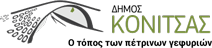                                                                                                                 Κόνιτσα 06/09/2023ΑΝΑΚΟΙΝΩΣΗ ΕΚΔΟΣΗ ΛΟΓΑΡΙΑΣΜΩΝ ΤΕΛΩΝ ΥΔΡΕΥΣΗΣ Σας ενημερώνουμε ότι έχουν εκδοθεί και αποσταλεί οι λογαριασμοί τελών ύδρευσης για το 2023 που αφορούν τις Κοινότητες, καθώς και οι λογαριασμοί Β’ εξαμήνου 2022 για την Κοινότητα Κόνιτσας. Για την καλύτερη εξυπηρέτηση των δημοτών θα υπάρχει δυνατότητα εξόφλησης των λογαριασμών μέσω τραπέζης με κωδικούς πληρωμής (RF), που βρίσκονται πάνω στον λογαριασμό ύδρευσης.Για ληξιπρόθεσμες οφειλές παρακαλούμε επικοινωνήστε με την Ταμειακή Υπηρεσία του Δήμου Κόνιτσας στα τηλέφωνα:   2655360335 και 337 ή στο email: esoda@konitsa.gr